To the parents/carers of______________________________________________Shortly your child will be one of our ‘Focus Children’. That means we will plan activities around their likes, interests and next step learning needs. At St Saviour’s Nursery we recognise that parents are the most important educators and you have a wealth of knowledge about your child. Therefore, please could you complete the following form to help us plan activities that your child will really enjoy. Please return this form to us by Thursday at the latest.  Thank you for your continued support.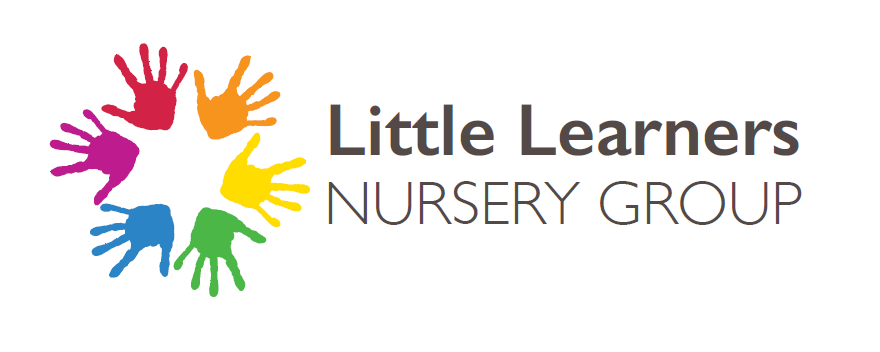 Currently my favourite toys and games are...At the moment I am really interested in...My favourite story book is...My favourite songs or rhymes are...This is something I find quite tricky and would like to practise more at Nursery...This is something I find quite tricky and would like to practise more at Nursery...